HOW TO PLAY:One Person is in. The Person who is in has to chase someone’s shadow.  The person who is getting chased will be in when the other person steps on their shadow.Rules of shadow tag:	 Play on a sunny day. You cannot pause more than 15 seconds.The person whose shadow gets stepped on has to be in.If you tip someone on the body you are then in.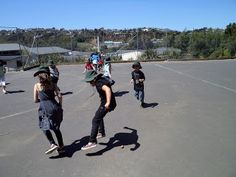 Number of players: 2 or more players (depends were you play).